Сайты с онлайн играмиСайт очень познавательных и интересных игр для дошкольников:https://www.igraemsa.ru/igry-dlja-detej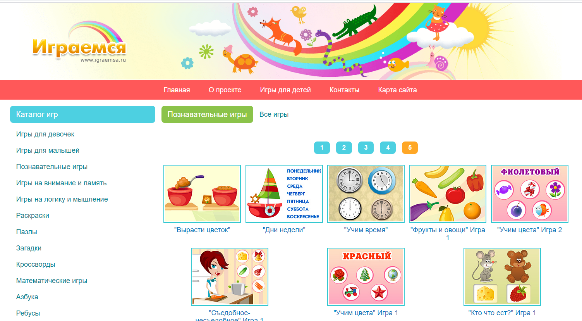 Развиваем логику. Очень полезный сайт с играми для дошкольников Логилайкhttps://logiclike.com/cabinet#/course/logic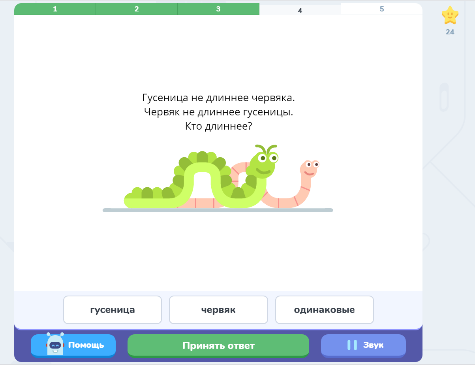 Сайт с развивающими играми:http://malysh.club/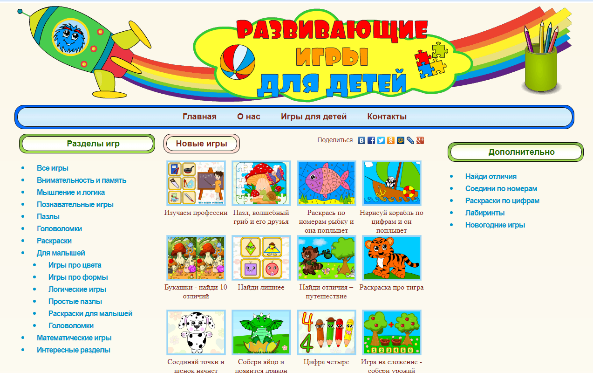 